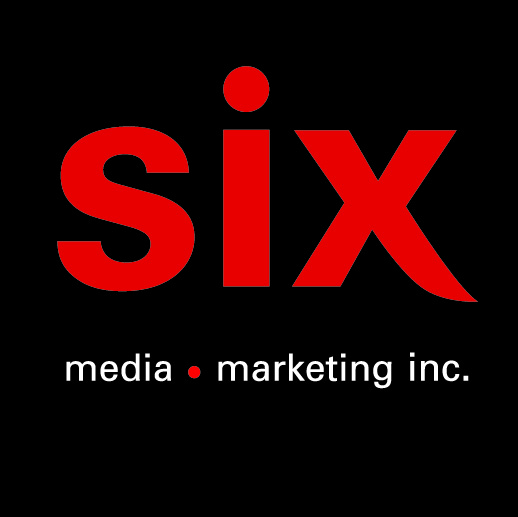 Alexis NormandLe doigt dessus – Extrait de l’album à paraître cet automneMontréal, février 2023 - L'autrice-compositrice Alexis Normand (prononcé Aleksiss) partage « Le doigt dessus », premier extrait de langue française de son prochain album bilingue réalisé par James Bunton qui paraîtra l’automne prochain. La douce et atmosphérique pièce aux accents folk a été inspirée par ses insécurités autour de la langue et son identité Fransaskoise. « Le doigt dessus » fait suite à « Hidden Valley » lancé en novembre dernier.Alexis a récemment été confirmée comme l’une des deux porte-parole de la 25e édition des Rendez-vous de la Francophonie, aux côtés de l'humoriste Eddy King. Retrouvez tous les détails ICI.  En tant que porte-parole, Alexis présentera 32 spectacles-projections dans des communautés francophones et écoles secondaires francophones entre l'Île-du-Prince-Édouard et l'île de Vancouver en passant par les Territoires du Nord-Ouest. Suite à sa performance musicale, le public assistera à une projection d’Assez French, le court métrage documentaire qu'elle a réalisé pour l'Office national du film du Canada où elle met en lumière les défis auxquels se heurtent de nombreux francophones en situation minoritaire.Chaque événement de concert-projection sera suivi d'une conversation publique à propos de la langue, l'identité et l'appartenance, avec pour objectif de célébrer la pluralité et la diversité des identités francophones à travers le pays.En tant qu'artiste francophone native de la Saskatchewan, Alexis Normand (anciennement de Rosie & the Riveters) a toujours ressenti la pression tacite d'écrire en français. De ce fait, elle avait toujours l'impression de devoir fragmenter son identité afin de pouvoir s'intégrer pleinement à sa communauté, de cacher les parties anglophones d'elle-même dans des espaces francophones et vice versa. Depuis plus d’une décennie, le talent d’Alexis Normand a été reconnu à travers le Canada et acclamé par la critique. Couronnée artiste francophone de l’année aux Western Canadian Music Awards, sa liste de nominations comprend également les Prix de la musique folk canadiens et les Prix du lieutenant-gouverneur général pour les arts en Saskatchewan. Information : Simon Fauteux